Publicado en Madrid el 22/01/2020 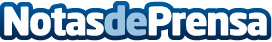 Cómo convertirse en profesor de yoga, por KavaalyaSer profesor de yoga supone conocer en profundidad esta práctica, más allá de las posturas. Se necesita de una formación que solo se imparte en sitios especializados. Kavaalya, expertos formadores de profesores de yoga en India, desvela las claves para convertirse en profesor de yogaDatos de contacto:Kavaalyahttps://kavaalya.com/es/620 95 43 52Nota de prensa publicada en: https://www.notasdeprensa.es/como-convertirse-en-profesor-de-yoga-por Categorias: Sociedad Entretenimiento E-Commerce Otros deportes http://www.notasdeprensa.es